FATIMA		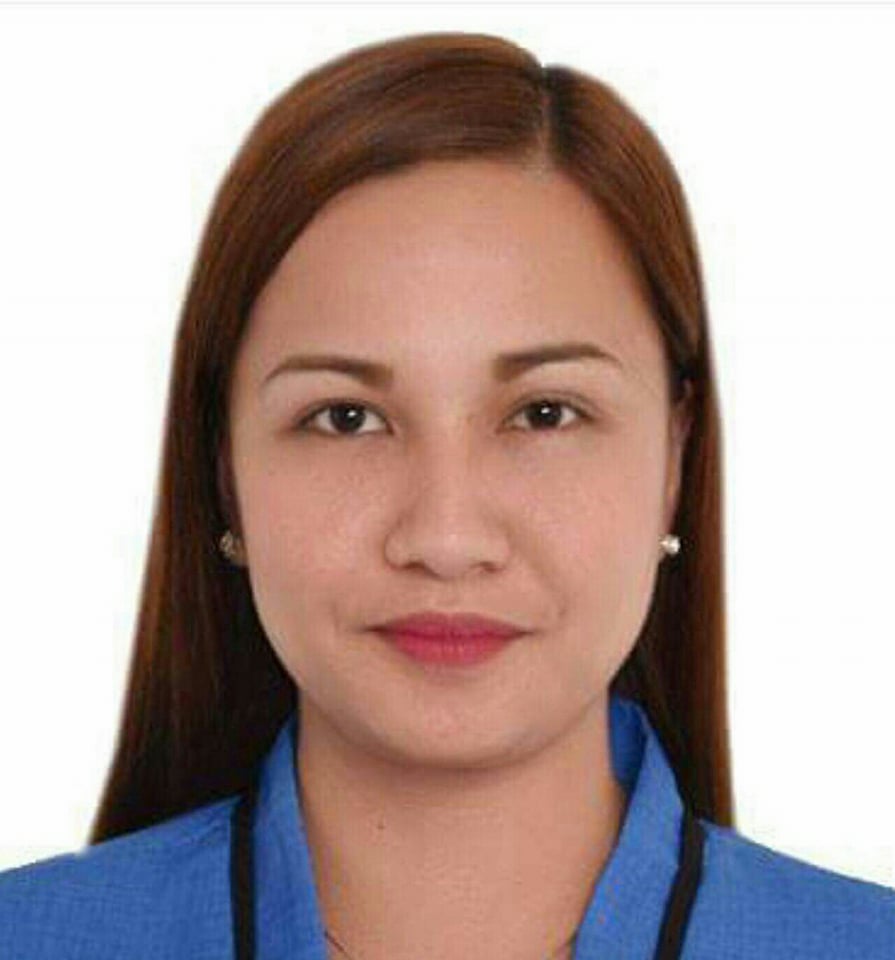 Address:  Sharjah, UAEMobile: C/o 971504973598Email: Fatima.376728@2freemail.com OBJECTIVESeeking an opportunity to use my skills, apply all my knowledge and further utilize it to achieve professional growth while developing myself as an individual which would allow me to contribute and be a valuable asset to your organization.QUALIFICATIONS AND SKILLSGood command over English – Written and Spoken.Excellent in Public Relations and Customer Service.Good in Decision Making and Can Handle Pressures.Hardworking, Well Organized, Initiative and Responsible Natured.Experience in Office Administration Work.Knowledgeable in Banking Operations.Good Knowledge in MS Office and having good speed in typing.Computer Literate.WORK EXPERIENCESAN ANTONIO WATER DISTRICTFebruary 13, 2017 – PresentPosition: StorekeeperDuties and Responsibilities:In-charge of the issuance of material and office supplies.Maintain stationary stocks.Any other task request by General Manager.NEW RURAL BANK OF SAN LEONARDO INC.January 20, 2014 – February 03, 2017Position: Bank CashierDuties and Responsibilities:Ensure CIV is at sufficient levels to meet daily & anticipated transactions.Cash count and cash transfer to Teller at day’s beginning.End-of-day’s receipt of cash from from Teller and cash count.Checks that are due for deposit are carried out.Prepares requests for payment (RFP’s) including client check withdrawalAnticipate any big withdrawals.Monitor maturity & roll-over of BTD & GPS & alert BM and Treasury Dept. about it.Conducts tellering job when the Teller is not available or absent.Ensure all bills are paid on time.MUNICIPALITY OF SAN ANTONIOFebruary 16, 2012 – June 30, 2013Position: Executive SecretaryDuties and Responsibilities:Attending telephone calls.Personal assistant to the Municipal Mayor.Arrange and confirm appointments.Assisting and entertaining visitors.  Maintain scheduled calendars.SEMINARS AND TRAININGSCASH OPERATION AND AMLA (Anti-Money Laundering Act)Bishop J.X. Labayen Ceneter, San Leonardo, Nueva Ecija, PhilippinesFebruary 22, 2014USSC (Western Union)Marry’s Hotel & Restaurant, Cabanatuan City, Nueva Ecija, PhilippinesMay 24, 2014SIGNATURE VERIFICATION, BANK FRAUD AND CURRENCY DETECTIONBishop J.X. Labayen Ceneter, San Leonardo, Nueva Ecija, PhilippinesMay 31, 2014HR POLICIES AND PROCEDURESBishop J.X. Labayen Ceneter, San Leonardo, Nueva Ecija, PhilippinesJuly 19, 2015CASH OPERATIONS AND RELEVANT BSP (Banko Sentral ng Pilipinas) CIRCULARSBishop J.X. Labayen Ceneter, San Leonardo, Nueva Ecija, PhilippinesAugust 02, 2016EDUCATIONAL QUALIFICATIONDegree:		Bachelor of Science in Information TechnologyUniversity:	College of Immaculate Concepcion – Cabanatuan City, PhilippinesGraduated:	2005-2009PERSONAL INFORMATIONDate of Birth:		May 13, 1989Age:			28Gender:		FemaleNationality:		FilipinoHeight:			5”2’Weight:			121 lbs.Civil Status:		MarriedReligion:		Roman CatholicCHARACTER REFERENCESAvailable upon request.